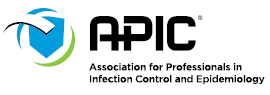 2016 ELECTRONIC ADVERTISING INSERTION ORDER FORMAdvertising Options: 	 E-News      Education Now	 Chapter Leader News	 The Insider(Check all that apply)ADVERTISER INFORMATIONCOMPANY NAME: 						     CONTACT NAME: 				PHONE: 					     EMAIL: 								ADDRESS: 																						CITY		STATE		ZIPCODE Education Now. Every other Monday beginning Jul 18			 Chapter Leader NewsDate(s): 			 No. of Weeks:				Date(s):  Aug 12     Oct 14     Dec 16 E-News								 The Insider  (for APIC 2017)Date(s): 			 No. of Weeks:				 Dec 8TOTAL AMOUNT DUE: 					  PAYMENT TERMS (Please select a fee schedule to meet your financial obligation.) Invoice (Term, Net 30)	 Redeem Strategic Partner allocation of dues/creditsAUTHORIZATIONSignature on this form indicates a binding financial obligation to APIC for the advertising selected above. Cancellations of signed commitments are not accepted, but deferments within a calendar year are permitted. APIC reserves the right to review all ads for conformity to APIC standards and the right to reject any ads that it deems unacceptable. Ad submissions may not compare trademarked products or disparage competitive products and/or services. Signature below indicates that the advertiser understands that advertising with APIC does not imply endorsement of the advertising company’s products or services by APIC.PRINT NAME AND TITLE OF AUTHORIZING COMPANY OFFICER/REPRESENTATIVE				DATESIGNATURE OF AUTHORIZING COMPANY OFFICER/REPRESENTATIVE					DATE